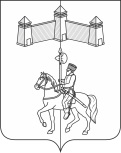 КАРАТУЗСКИЙ СЕЛЬСКИЙ СОВЕТ ДЕПУТАТОВРЕШЕНИЕ22.08.2013г.                                      с.Каратузское                                              №  18-84Об утверждении Порядка размещения на официальном сайте администрации Каратузского сельсовета сведений об источниках получения средств, за счет которых совершена сделка, представленных лицами, замещающими муниципальные должности на постоянной основе и муниципальными служащими (в редакции решения Каратузского сельского Совета депутатов от 01.11.2021г. №Р-48)В соответствии со статьей  8.1 Федерального закона от 25.12.2008   №273-ФЗ «О противодействии коррупции», статей 3 Федерального закона от 03.12.2012 № 230-ФЗ «О контроле за соответствием расходов лиц, замещающих государственные должности, и иных лиц их доходам», Законом Красноярского края от 07.06.2009  №8-3542 «О представлении гражданами, претендующими на замещение должностей муниципальной службы, замещающими должности муниципальной службы и муниципальные должности, сведений о доходах, об имуществе и обязательствах имущественного характера,  а также о представлении лицами, замещающими должности муниципальной службы и муниципальные должности, сведений о расходах», Законом Красноярского края от 07.07.2009 № 8-3610 «О противодействии коррупции в Красноярском крае», руководствуясь Уставом Каратузского сельсовета, Каратузский сельский Совет депутатов РЕШИЛ:1. Утвердить Порядок размещения на официальном сайте администрации Каратузского сельсовета сведений об источниках получения средств, за счет которых совершена сделка, представленных лицами, замещающими муниципальные должности на постоянной основе и муниципальными служащими, согласно приложению к настоящему решению.2. Контроль за исполнением настоящего решения возложить на ведущего специалиста по организационно массовой работе, архиву и кадрам.3. Настоящее решение вступает в силу со дня, следующего за днем его официального опубликования в печатном издании «Каратузский Вестник».Глава Каратузского сельсовета                                                     А.А.СаарПредседатель Совета депутатов					А.П.БулаховПриложениек решению Каратузского сельскогоСовета депутатов от 22.08.2013г № 18-84Порядок размещения  на официальном сайте администрации Каратузского сельсовета сведений об источниках получения средств, за счет которых совершена сделка представленных лицами, замещающими муниципальные должности на постоянной основе и муниципальными служащими 1. Настоящим порядком регулируется исполнение обязанностей представителя нанимателя (работодателя) по размещению на официальном сайте администрации Каратузского сельсовета сведений  об источниках получения средств, за счет которых совершена сделка по приобретению земельного участка, другого объекта недвижимости, транспортного средства, ценных бумаг, акций (долей участия, паев в уставных (складочных) капиталах организаций), цифровых финансовых активов, цифровых валют, если сумма сделки превышает общий доход лиц, замещающих муниципальные должности на постоянной основе, и муниципальных служащих, замещающих должности муниципальной службы главной, ведущей, старшей группы, и их супруг (супругов) за три последних года, предшествующих совершению сделки (далее – источники расходов).2. На официальном сайте администрации Каратузского сельсовета размещаются  сведения об источниках расходов лиц, замещающих муниципальную должность на постоянной основе и муниципальных служащих, замещающих должности муниципальной службы главной, ведущей, старшей группы, депутатов, их супруг (супругов), представленные в соответствии с Федеральным законом от 03.12.2012 года № 230-ФЗ «О контроле за соответствием расходов лиц, замещающих государственные должности, и иных лиц их доходам».3. В размещаемых на официальном сайте сведениях о расходах запрещается указывать:3.1. иные сведения о расходах лиц,  указанных в пункте 2 настоящего Порядка, кроме сведений, указанных в пункте 1 настоящего Порядка;3.2. персональные данные супруги (супруга), детей и иных членов семьи лиц, указанных в пункте 2 настоящего Порядка;3.3. данные, позволяющие определить место жительства, почтовый адрес, телефон и иные индивидуальные средства коммуникации лиц, указанных в 2 настоящего Порядка;данные, позволяющие определить местонахождение объектов недвижимого имущества, принадлежащих лицам, указанным в 2 настоящего Порядка, на праве собственности;договоры (иные документы о приобретении права собственности);сведения о детализированных суммах доходов и иных источников, за счёт которых совершена сделка по приобретению земельного участка, другого объекта недвижимости, транспортного средства, ценных бумаг, акций (долей участия, паев в уставных (складочных) капиталах организаций);3.7. информацию, отнесенную к государственной тайне или являющуюся конфиденциальной.4. Сведения на официальном сайте  администрации Каратузского сельсовета размещаются ведущим специалистом по организационно-массовой работе, архиву и кадрам ежегодно в 14-дневный срок со дня истечения срока, установленного для их представления, а в случае принятия решения об осуществлении контроля за расходами лиц, указанных в пункте 2 настоящего Порядка, - в течение месяца со дня представления сведений о расходах.Сведения об источниках расходов размещаются в виде таблицы согласно приложению к настоящему Порядку. 5. В случае если лицо, замещающее муниципальную должность на постоянной основе вступило в должность, а гражданин назначен на должность муниципальной службы после даты, установленной в статье 2 Закона Красноярского края от 07.06.2009  №8-3542 «О представлении гражданами, претендующими на замещение должностей муниципальной службы, замещающими должности муниципальной службы и муниципальные должности, сведений о доходах, об имуществе и обязательствах имущественного характера,  а также о представлении лицами, замещающими должности муниципальной службы и муниципальные должности, сведений о расходах», сведения об источниках расходов размещаются на официальном сайте  администрации Каратузского сельсовета, уполномоченным лицом в срок не позднее 1 месяца со дня представления сведений о расходах.6. В случае если лицо, замещающее муниципальную должность на постоянной основе и муниципальный служащий представил(и) уточненные сведения, указанные в пункте 1 настоящего Порядка и если эти сведения подлежат размещению, такие сведения размещаются на официальном сайте  администрации Каратузского сельсовета, уполномоченным лицом в ближайший рабочий день после представления уточненных сведений.7. За несоблюдение настоящего Порядка, а также за разглашение сведений, отнесенных к государственной тайне или являющихся конфиденциальными, уполномоченные лица несут ответственность в соответствии с законодательством Российской Федерации.Приложениек Порядку размещения на официальном сайте администрации Каратузского сельсоветасведений об источниках получения средств, за счет которых совершена сделка, представленных лицами, замещающими муниципальные должности на постоянной основе и муниципальными служащимиСведения об источниках получения средств, за счет которых совершена сделка,  представленные лицами, замещающими муниципальные должности на постоянной основе, и муниципальными служащими, подлежащие размещению на официальном сайте администрации Каратузского сельсоветаФамилия, Имя, ОтчествоДолжностьПредмет сделкиИсточники получения средств